АКТ визуального осмотра земельного участкаДата осмотра       05 апреля 2019 годаВремя осмотра   14-30 по адресу: Российская Федерация, Оренбургская область, Оренбургский район, Подгородне-Покровский сельсовет, с.Подгородняя Покровка, ул.Самарская, участок №152, кадастровый номер 56:21:1801001:2067Лица, проводившие осмотр:Ахмерова Ольга Геннадьевна – ведущий специалист администрации МО Подгородне-Покровский сельсовет;Ломакин Андрей Владимирович - ведущий специалист администрации МО Подгородне-Покровский сельсовет.На основании заявления Степаненко С.В. (№115 от 21.03.2019), Степаненко В.А. (№116 от 22.03.2019) собственников земельного участка по адресу: Российская Федерация, Оренбургская область, Оренбургский район, Подгородне-Покровский сельсовет, с.Подгородняя Покровка, ул.Самарская, участок №152, о проведении публичных слушаний по рассмотрению проекта решения по предоставлению разрешения на отклонение от предельных параметров разрешенного строительства путем уменьшения расстояния с 3,0 м. до 0,82 (1,08) м. от смежной границы земельного участка с кадастровым номером №56:21:1801001:2066 до жилого дома с гаражом расположенных на земельном участке с кадастровым номером 56:21:1801001:2067, разрешенное использование: для ведения личного подсобного хозяйства, общая площадь 750 кв.м., адрес: Оренбургская обл., Оренбургский район, Подгородне-Покровский сельсовет, с.Подгородняя Покровка, ул.Самарская, участок №152 и с 5,0 м. до 0,0 м. со стороны улицы Самарской, комиссия выехала на место нахождения земельного участка.При визуальном осмотре выявлено, что на земельном участке расположен дом в границах указанных в прилагаемой схеме, отсутствует гаражАкт составлен в 1 экземпляре для приобщения к делу по публичным слушаниям назначенным на 16.04.2019 с 14-30.Прилагаются 1 фотография на 1 листе.Подписи лиц, проводивших осмотр:Ахмерова О.Г.    __________________Ломакин А.В. ___________________Приложение к акту от 05.04.2019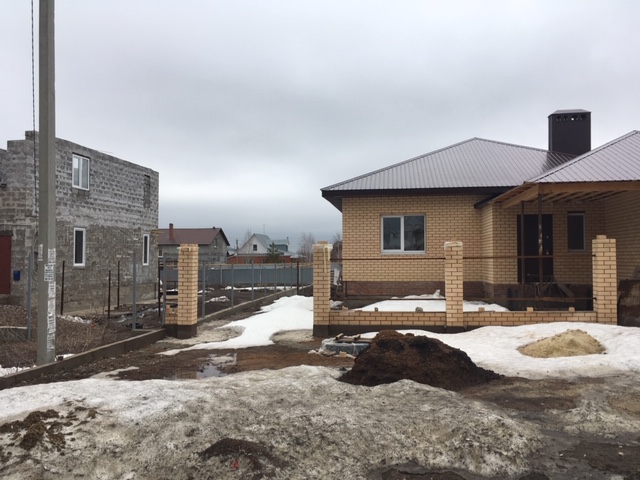 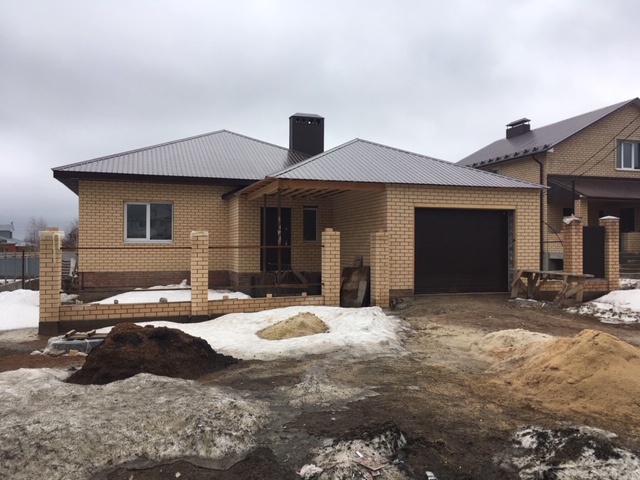 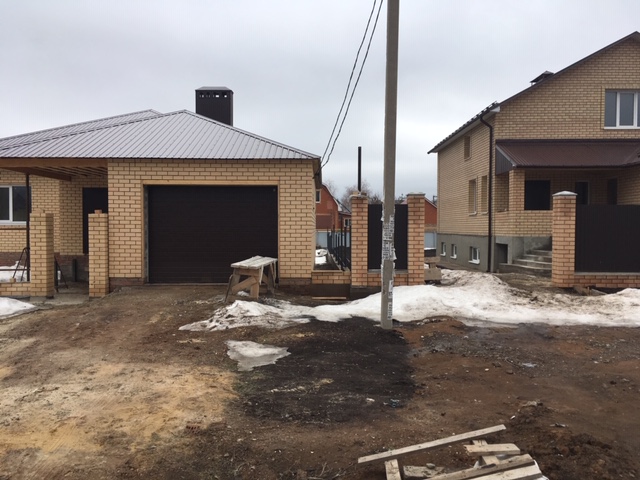 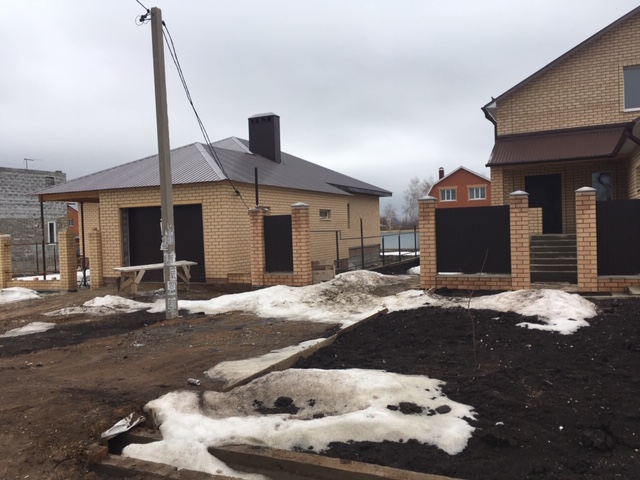 